KONSTBAZAR 11/2Posted on februari 11, 2012Vilken dag, helt fantastisk respons. Här är lite smakprov på hur det såg ut idag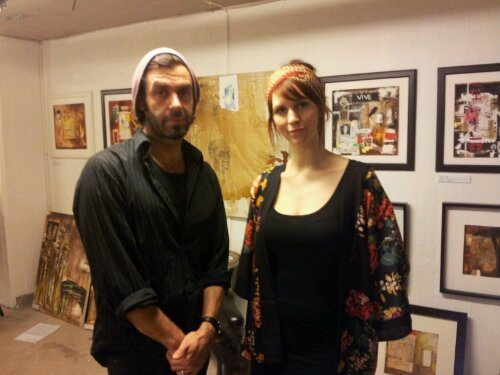 Renato Olivares och Lina Karjel,  båda konstnärer och curatorer samt huvudansvariga för konstbazar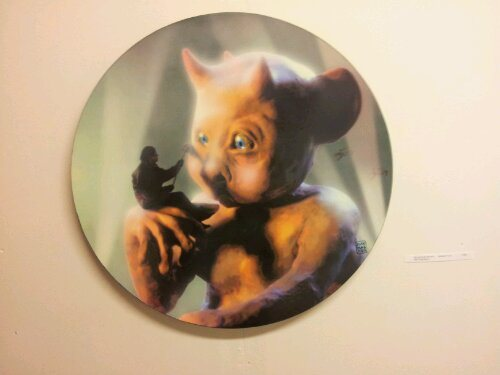 Max Magnus Norman konst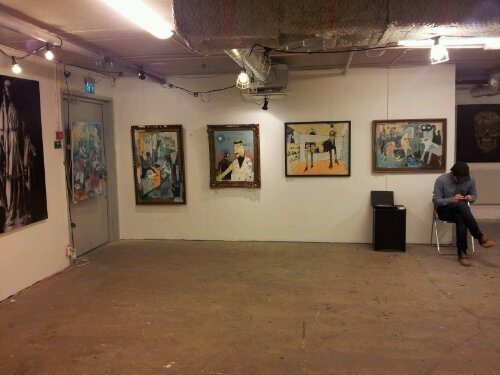 Olof Behrens fantastiska verk. Konstnären på plats hela helgen 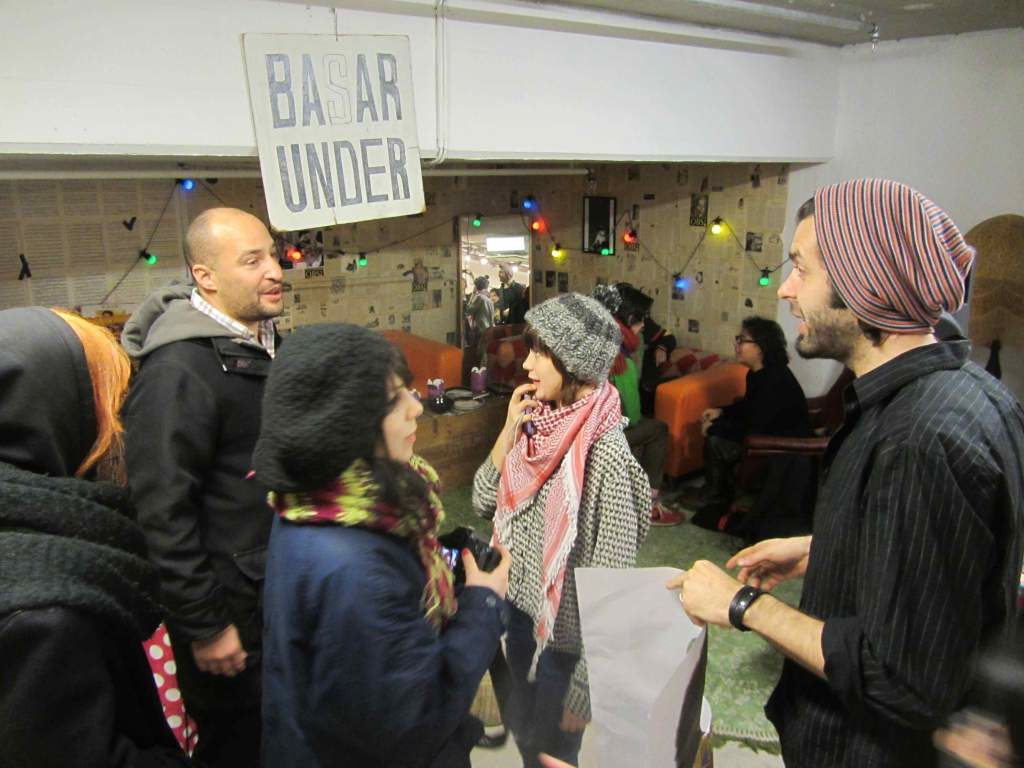 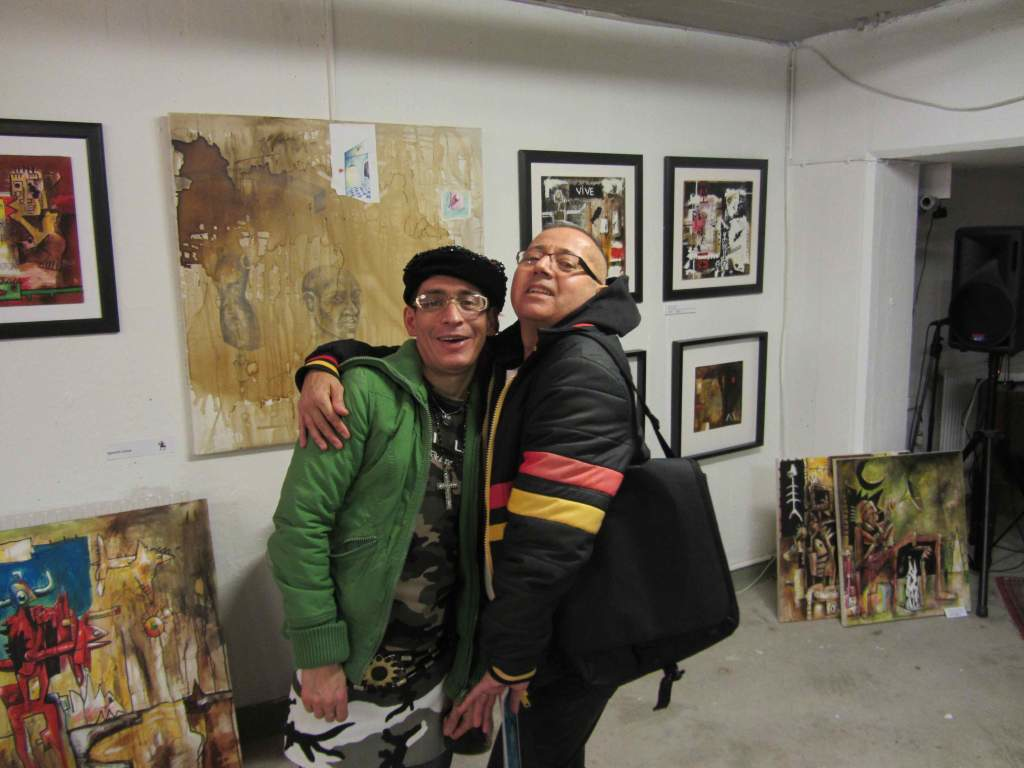 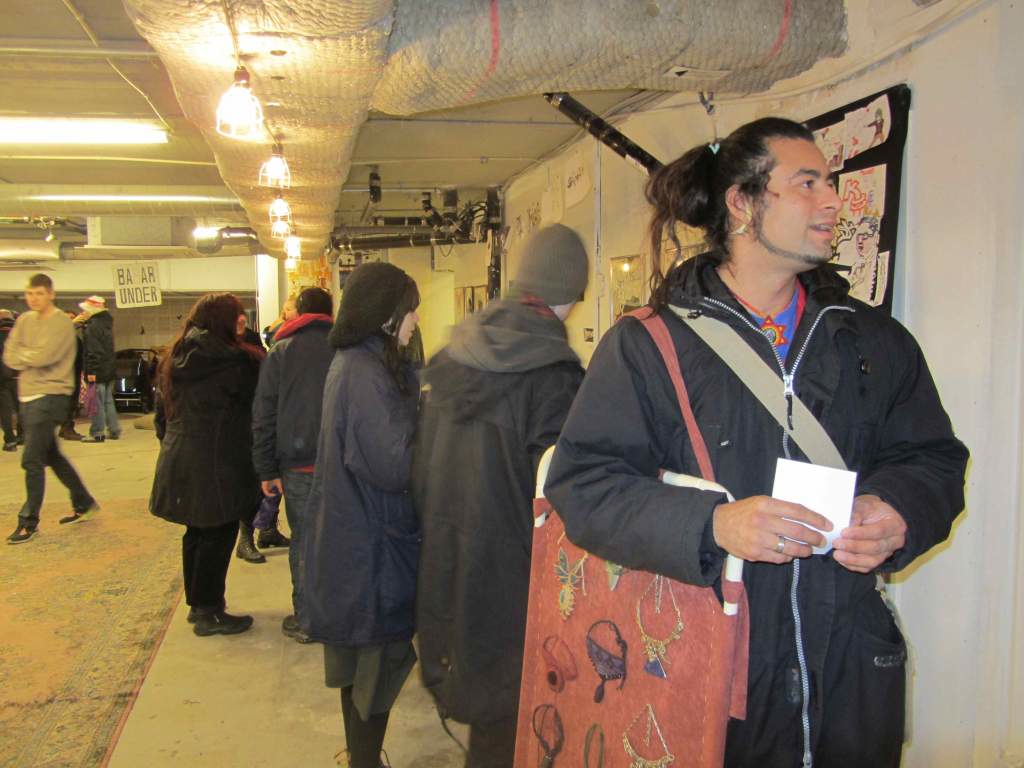 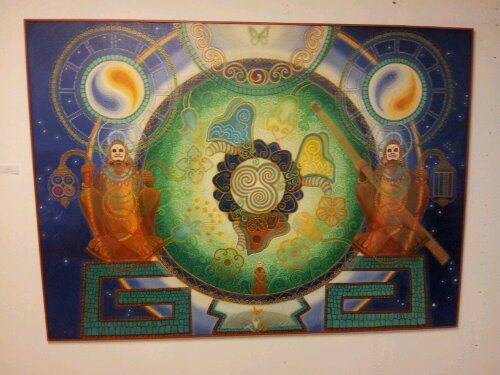 Lil.L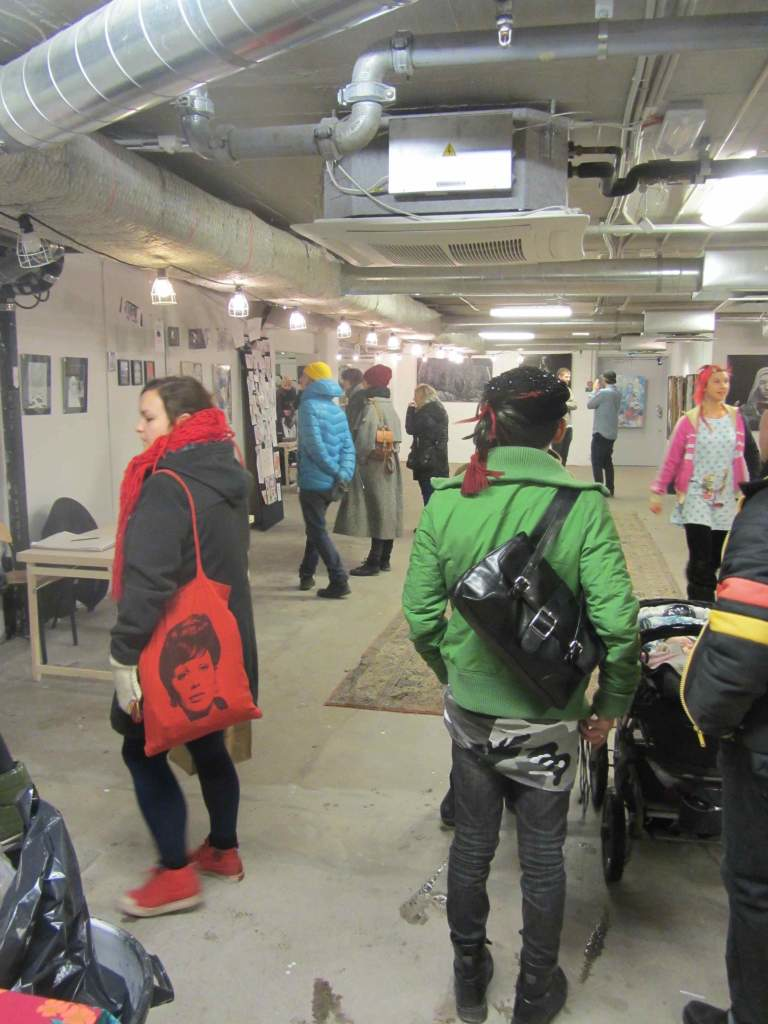 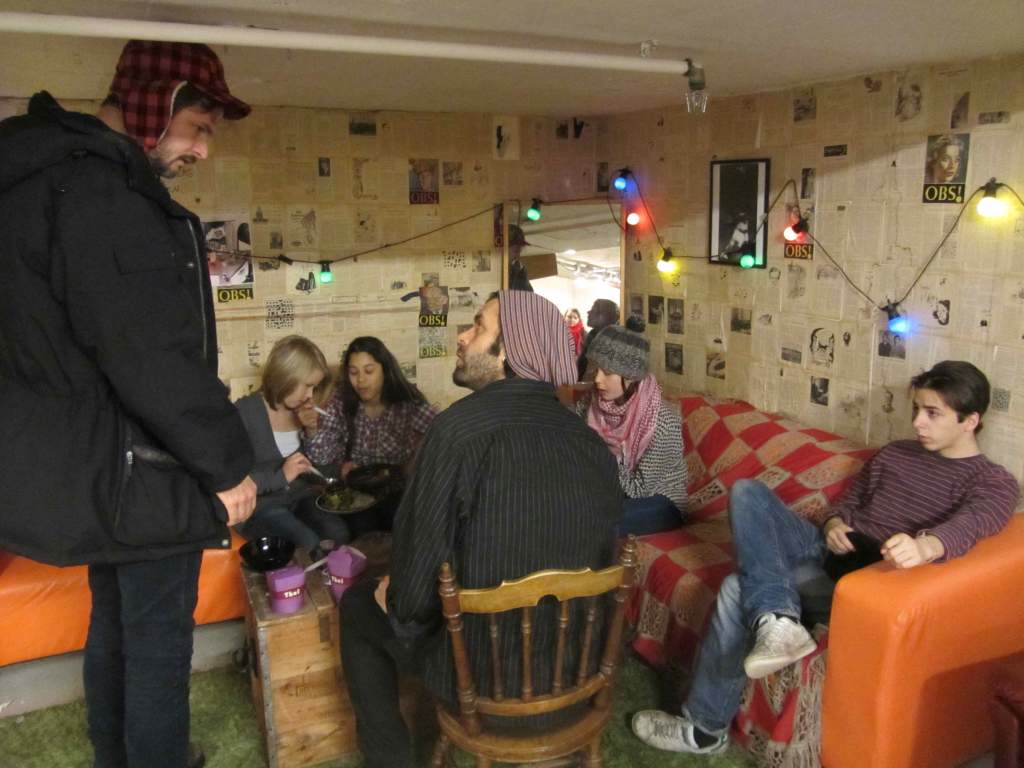 